                                                               РЕШЕНИЕ               Совета народных депутатов  муниципального образования                                «Хатажукайское сельское поселение»    От 31.03.2020г № 4а. Пшичо                                                      «Об исполнении бюджета муниципального образования «Хатажукайское  сельское поселение» за 2019 годСтатья 1. Об утверждении отчета об исполнении бюджета муниципального образования «Хатажукайское сельское поселение» за 2019 год.     Утвердить отчет об исполнении бюджета муниципального образования «Хатажукайское сельское поселение» за 2019 год  по доходам в сумме 10425,6 тысяч рублей, по расходам в сумме 9407,0 тысяч рублей с превышением доходов над расходов в сумме 1018,6 тысяч рублей и со следующими показателями:                 1) Доходы  бюджета муниципального образования  «Хатажукайское сельское поселение» за 2019 год  по кодам классификации доходов бюджетов Российской Федерации, согласно приложению №1;2) доходов   бюджета  муниципального образования «Хатажукайское сельское поселение» за 2019 год» по кодам видов доходов, подвидов доходов, классификации операций сектора государственного управления, относящихся к доходам бюджета муниципального образования «Хатажукайское сельское поселение» за 2019 год район», согласно приложению № 2;3) расходов   бюджета муниципального образования «Хатажукайское сельское поселение» за 2019 год»  по ведомственной структуре расходов  бюджета муниципального образования «Хатажукайское сельское поселение» за 2019 год» согласно приложению № 5;4) расходов бюджета муниципального образования «Хатажукайское сельское поселение» за 2019 год»  по разделам и подразделам классификации расходов бюджетов Российской Федерации согласно приложению № 4;5) источников финансирования дефицита   бюджета муниципального образования «Хатажукайское сельское поселение» за 2019 год»  по кодам классификации, источников финансирования дефицитов бюджетов Российской Федерации, согласно приложению № 6;Статья 2.	Вступление  в  силу  настоящего  Решения     1.Настоящее Решение вступает в силу со дня его официального опубликования.Глава муниципального образования «Хатажукайское сельское поселение»                                                         К.А.Карабетов           РЕСПУБЛИКА АДЫГЕЯСовет народных депутатовМуниципального образования«Хатажукайское сельское поселение»385462, а. Пшичо,ул. Ленина, 51АДЫГЭ РЕСПУБЛИКХьатыгъужъкъое муниципальнэ къоджэ псэупIэ чIыпIэм изэхэщапIэ янароднэ депутатхэм я Совет385462, къ. Пщычэу,ур. Лениным ыцI, 51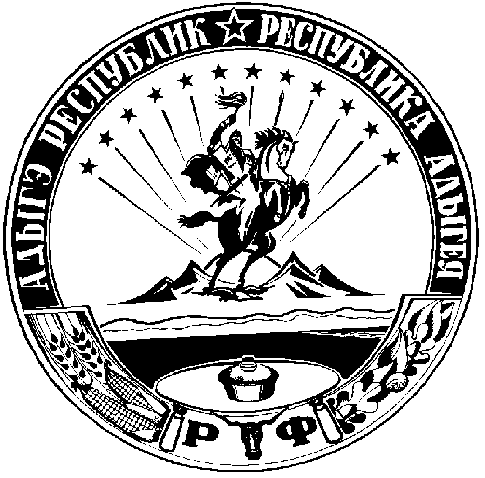 